Publicado en Madrid el 04/12/2017 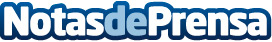 Nace URVAN, la mayor plataforma de belleza a domicilio de EspañaLa compañía ha sido capaz, desde su creación, de doblar facturación mes a mes, contando con una tasa de repetición de servicio del 67%Datos de contacto:URVANPlataforma de belleza a domicilio de España658 648 911Nota de prensa publicada en: https://www.notasdeprensa.es/nace-urvan-la-mayor-plataforma-de-belleza-a Categorias: Nacional Moda Madrid Valencia Emprendedores E-Commerce Belleza http://www.notasdeprensa.es